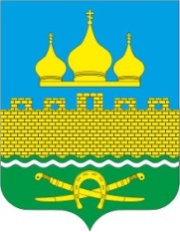 РОССИЙСКАЯ ФЕДЕРАЦИЯРОСТОВСКАЯ ОБЛАСТЬМУНИЦИПАЛЬНОЕ ОБРАЗОВАНИЕ                                                        «ТРОИЦКОЕ СЕЛЬСКОЕ ПОСЕЛЕНИЕ»____________________СОБРАНИЕ ДЕПУТАТОВ ТРОИЦКОГО СЕЛЬСКОГО ПОСЕЛЕНИЯРЕШЕНИЕО внесении измененийв решение Собрания депутатов Троцкого сельского поселения от 01.12.2007года № 88 «О реестре муниципальных должностеймуниципального образования «Троицкое сельское поселение»           ПринятоСобранием депутатов                                                                                                                   05.07.2018 г.		В соответствии со статьей 6 Федерального закона от 02.03.2007г. № 25-ФЗ «О муниципальной службе в Российской Федерации», статьей 3 Областного закона от 09.10.2007г. №  786-ЗС «О муниципальной службе в Ростовской области», Областным законом от 09.10.2007г.№ 787-ЗС «О реестре муниципальных должностей и реестре муниципальной службы в Ростовской области», Собрание депутатов Троицкого сельского поселенияРЕШИЛО:Внести следующие изменения в решение Собрания депутатов Троицкого сельского поселения от 01.12.2007года № 88 «О реестре муниципальных должностей муниципальной службы муниципального образования «Троицкое сельское поселение»: - Приложение к решению Собрания депутатов от 01.12.2007года № 88 изложить  в следующей редакции:«Р Е Е С Т Р 
должностей муниципальной службы 
муниципального образования " Троицкое  сельское  поселение "Высшая группа должностей:-  глава Администрации муниципального образования, назначаемый по контракту/Ведущая группа должностей:-  начальник сектора;-  главный бухгалтер администрации муниципального образования.Старшая группа должностей :- главный специалист;- ведущий специалист ;Младшая группа должностей :- специалист 1 категории;- специалист 2 категории;- специалист.»Настоящее решение вступает в силу с 12.07.2018 г. и подлежит официальному опубликованию.Контроль за исполнением настоящего решения оставляю за собой.Председатель Собрания депутатов -глава Троицкого сельского поселения							Г.В.Туев05.07.2018 г.с. Троицкое№ 123